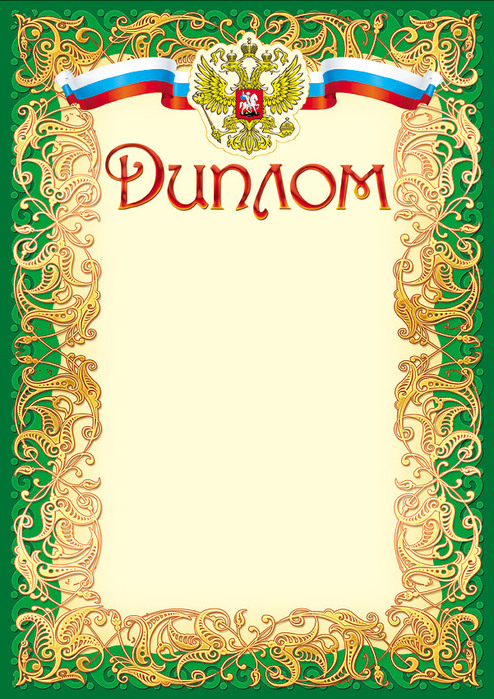 НаграждаетсяВасильева Ирина МихайловнаБПОУ ВО «Белозерский индустриально-педагогический колледж им.А.А. Желобовского», занявшая I местов общероссийском заочном    конкурсе «Коллекция педагогических идей»в номинации Воспитательная концепция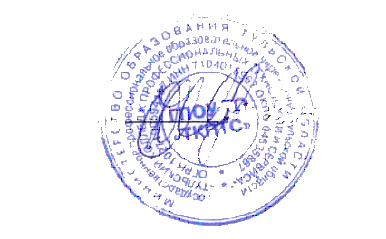                            Директор ГПОУ ТО                            «ТКПТС»                                 С.С. Курдюмов